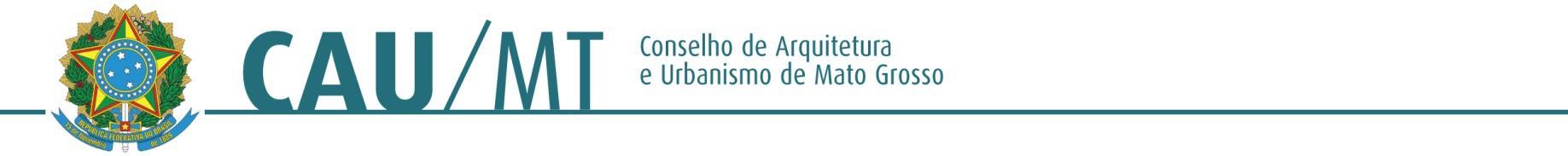 Comissão de Ensino e Formação Profissional do CAU/MTPROTOCOLO: Sem ProcessoINTERESSADO: Gerência Geral do CAU/MTASSUNTO: Colação de Grau UFMTDELIBERAÇÃO Nº 33/2017 – CEF-CAU/MTA Comissão de Ensino e Formação do CAU/MT (CEF-CAU/MT), reunida ordinariamente em Cuiabá-MT na sede do CAU/MT, no uso das competências que lhe conferem o Art. 44 do Regimento Interno do CAU/MT, manifesta-se sobre assuntos de sua competência, mediante ato administrativo da espécie deliberação da Comissão de Ensino e Formação.DELIBEROU: Para a Colação de Grau da UFMT que acontecerá entre os dias 01 – 05 de Maio, a Comissão convida o Presidente Wilson e caso o mesmo não possa representar, convidar o Vice-Presidente ou Segundo Vice-Presidente.A Comissão solicita as sacolas de brindes e o fotógrafo.Cuiabá - MT, 06 de março de 2017.WALESKA SILVA REIS   ______________________________________________Coordenadora da CEF–CAU/MTANA PAULA BONADIO LOPES_________________________________________Conselheira Suplente CEF-CAU/MTCARLOS ALBERTO OSEKO JÚNIOR____________________________________Conselheiro Titular CEF-CAU/MT